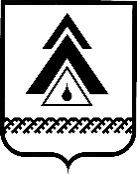 администрация Нижневартовского районаХанты-Мансийского автономного округа – ЮгрыПОСТАНОВЛЕНИЕНа основании Федерального закона от 24.06.1998 № 89-ФЗ «Об отходах производства и потребления», в целях организации экологического воспитания и формирования экологической культуры в области обращения с твердыми коммунальными отходами на территории сельских поселений Нижневартовского района:1. Утвердить План основных мероприятий по экологическому воспитанию и формированию экологической культуры в области обращения с твердыми коммунальными отходами на территориях сельских поселений Нижневартовского района на 2019 год согласно приложению.2. Контроль за выполнением постановления возложить на заместителя главы района по земельным ресурсам, муниципальному имуществу и природопользованию А.В. Воробьева.Глава района                                                                                        Б.А. СаломатинПриложение к постановлению администрации районаот 14.02.2019 № 361План основных мероприятий по экологическому воспитанию и формированию экологической культуры в области обращения с твердыми коммунальными отходамина территории сельских поселений Нижневартовского района на 2019 годот 14.02.2019г. Нижневартовск№ 361Об утверждении Плана основных мероприятий по экологическому воспитанию и формированию экологической культуры в области обращения с твердыми коммунальными отходами на территории сельских поселений Нижневартовского района на 2019год № п/пНаименование мероприятияСрокипроведенияОтветственныйисполнительПроведение аналитического опроса среди населения с целью определения наиболее острых проблем в сфере обращения с твердыми коммунальными отходамиII, IV кварталыуправление экологии и природопользования администрации района;главы сельских поселений района   (по согласованию)2.Трансляция эколого-просветительских видеороликов в сфере обращения с твердыми коммунальными отходамив течение годауправление экологии и природопользования администрации района;муниципальное бюджетное учреждение «Телевидение Нижневартовского района» 3.Размещение информации о новой системе обращения с твердыми коммунальными отходами на официальном сайте органов местного самоуправления района и в районной газете «Новости Приобья»в течение годаглавы сельских поселений района   (по согласованию);управление экологии и природопользования администрации района4.Выпуск информационных бюллетеней, листовок по обращению с твердыми коммунальными отходамив течение годаглавы сельских поселений района   (по согласованию)5.Проведение экологических субботников, рейдов, трудовых десантовII−III кварталыглавы сельских поселений района   (по согласованию);управление экологии и природопользования администрации района6.Проведение экологических акций по сбору макулатурыII−III кварталыглавы сельских поселений района   (по согласованию);управление экологии и природопользования администрации района7.Проведениеэкологических акций по приему использованных батареекII кварталглавы сельских поселений района   (по согласованию);управление образования и молодежной политики администрации района; управление экологии и природопользования администрации района8.Организация и проведение выставок, конкурсов поделок, изготовленных с использованием вторичного сырья и отходовв течение годауправление образования и молодежной политики администрации района; управление культуры администрации района;главы сельских поселений   (по согласованию)9.Организация и проведениетематических часов, лекций, бесед на тему «Безопасное обращение с отходами», «Раздельный сбор мусора: как правильно сортировать отходы»в течение годауправление образования и молодежной политики администрации района; управление культуры администрации района;главы сельских поселений района   (по согласованию)10.Проведение конкурсно-познавательных программ с целью формирования экологической культуры населения в области обращения с твердыми коммунальными отходамив течение годауправление образования и молодежной политики администрации района;управление культуры администрации района;главы сельских поселений района   (по согласованию)